II Przegląd Kolęd, Pastorałek i Piosenek Świątecznych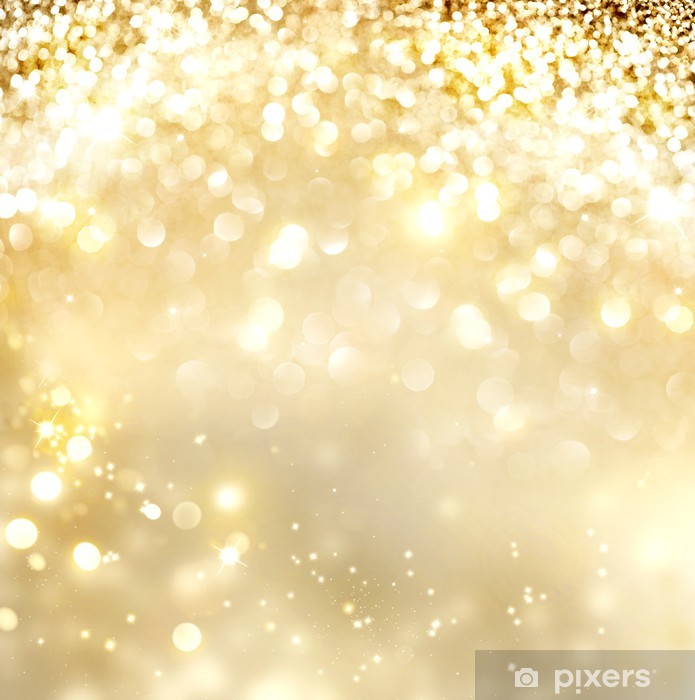 HEJ KOLĘDA, KOLĘDA…Organizator:Ośrodek Kultury i Rekreacji Dom Kultury w Niesułkowie, Niesułków Kolonia 13, 95-010 StrykówCele :- popularyzacja utworów świątecznych w środowisku dzieci i młodzieży- kultywowanie tradycji świąt Bożego Narodzenia- promowanie aktywności twórczej i prezentacja talentów - wzbogacanie doświadczeń artystycznych i rozwijanie wrażliwości estetycznej poprzez formy wokalneCzas i miejsce:Przegląd odbędzie się 4 grudnia 2021 (sobota) od godz. 10:00 na sali Domu Kultury w NiesułkowieUczestnicy:Przegląd adresowany jest do solistów - dzieci i młodzieży z terenu województwa łódzkiego.Przegląd przebiegać będzie w 3 kategoriach:- Kategoria I – 6 - 9 lat - Kategoria II – 10 – 13 lat- Kategoria III – 14 – 16 latInstytucja delegująca może zgłosić do Przeglądu maksymalnie 7 prezentacji.Warunki uczestnictwa:- uczestnicy wykonują jeden utwór (kolęda, pastorałka lub piosenka świąteczna)- łączny czas prezentacji nie może przekroczyć 5 min.- dopuszcza się podkłady muzyczne w formacie audio na płytach CD lub na pendrive (wcześniej zgłoszony i udostępniony Organizatorowi) oraz autorski akompaniament uczestnika- zabrania się stosowania playbacków- uczestnicy przyjeżdżają na koszt własny lub instytucji delegującej- warunkiem udziału jest przesłanie w nieprzekraczalnym terminie do dnia 26.11.2021 wypełnionej czytelnie karty zgłoszenia oraz deklaracji RODO na adres: Dom Kultury w Niesułkowie, Niesułków Kolonia 13 Stryków 95-010 lub mailem : dkniesulkow@wp.pl Karta zgłoszenia, oświadczenie RODO dostępne na stronie (www.dkniesulkow.art.pl) i profilu facebook DK Niesułków- w przypadku rezygnacji uczestnika prosimy o telefoniczne lub mailowe powiadomienie najpóźniej do 3.12.2021 do godz. 14:00- BRAK OPŁATY AKREDYTACYJNEJKryteria oceny: Oceny występów dokona Jury powołane przez OrganizatoraPod uwagę będą brane następujące kryteria:- dobór repertuaru*- muzykalność i warunki głosowe wykonawców- interpretacja wokalna i ogólny wyraz artystyczny*promowane będą utwory dawne, mało znane i twórczość autorska uczestnikaNagrody:Wszyscy uczestnicy otrzymają pamiątkowe dyplomyW konkursie zostaną wyłonieni laureaci I, II i III miejsca oraz wyróżnienia w poszczególnych kategoriach, którzy otrzymają dyplomy oraz nagrody rzeczowe*Laureaci wystąpią podczas Wieczoru Kolęd, którego cyklicznie organizatorem jest Dom Kultury w Niesułkowie (15 stycznia 2022)Ogłoszenie wyników i wręczenie nagród nastąpi na zakończenie każdej przesłuchanej kategoriiDecyzje Jury są nieodwołalne i niepodważalne*Jury zastrzega sobie możliwość nieprzyznania określonego miejsca w każdej kategorii wiekowejPostanowienia końcowe:Organizator zastrzega sobie prawo do ustalenia kolejności wystąpień uczestników (informację o godzinie występu uczestnika można uzyskać telefonicznie od 1.12.2021)Liczba miejsc dla uczestników Przeglądu jest ograniczonaZgłoszenie udziału w Przeglądzie jest jednoznaczne z wyrażeniem zgody uczestnika na postanowienia regulaminu, rejestrację i wykorzystanie materiałów do celów promocyjnych i przetwarzania danych osobowych na potrzeby Przeglądu zgodnie z ustawą RODO.Za sprzęt oraz rzeczy osobiste uczestników podczas imprezy organizatorzy nie ponoszą odpowiedzialnościUczestnicy powinni przyjechać na miejsce Przeglądu 15 minut wcześniej w celu ustaleń organizacyjnych i pisemnego potwierdzenia obecnościZa bezpieczeństwo uczestników odpowiadają opiekunowiePrzegląd będzie odbywał się z zachowaniem obecnie obowiązujących zaleceń sanitarnych (maseczki, dezynfekcja, podział uczestników na bloki wg kategorii w celu ograniczenia ilości osób na sali) Informacje dodatkowe – 505-964-846KARTA ZGŁOSZENIAII PRZEGLĄD KOLĘD, PASTORAŁEK I PIOSENEK ŚWIĄTECZNYCHHEJ KOLĘDA, KOLĘDA…4. XII. 2021 (sobota) - Dom Kultury w NiesułkowieProsimy o dokładne i czytelne (DRUKOWANYMI LITERAMI) wypełnienie karty.W przypadku zgłoszeń więcej niż jednego uczestnika, każdą prezentację proszę wypełnić na osobnej karcie.1. Imię i nazwisko uczestnika:……………………………………………………………………………………………………………………………………………………………………………………………………………………………………………………………………………………2. Nazwa placówki delegującej, którą reprezentuje uczestnik, adres i nr telefonu, ……………………………………………………………………………………………………………………………………………………………………………………………………………………………………………………………………………………3. Nazwisko opiekuna prowadzącego :…………………………………………………………………………………………………………………………………………4. Tytuł prezentowanego utworu:…………………………………………………………………………………………………………………………………………5. Dokładny czas trwania  utworu: (max. czas do 5 min) ……………………………………………………. 6. Kategoria wiekowa (właściwe podkreślić):    Kat. I -   6 - 9 lat      Kat. II – 10 – 13 lat     Kat. III – 14 - 16 lat  7. Warunki występu - potrzeby (np. statyw, potrzebne przewody nagłośnieniowe itp.) :………………………………………………………………………………………………………………………………………… ……………………………………………………………………………………………………………………………………………………………………………………………………………………………………………………………………………………Klauzula Informacyjna dotycząca RODO w OKiR:         Zgodnie z Rozporządzeniem Parlamentu Europejskiego i Rady (UE) 2016/679 z dnia 27 kwietnia 2016 r., w sprawie ochrony osób fizycznych w związku z przetwarzaniem danych osobowych i w sprawie swobodnego przepływu takich danych oraz uchylenia dyrektywy 95/46/WE (ogólne rozporządzenie o ochronie danych) informujemy, że:1. Administratorem Państwa danych osobowych jest Ośrodek Kultury i Rekreacji Dom Kultury w Niesułkowie z siedzibą w Strykowie pod adresem: pl. Waleriana Łukasińskiego 4, 95-010 StrykówMożna w każdej chwili skontaktować się z naszym Inspektorem Ochrony Danych: kancelaria@lesny.com.pl Państwa dane osobowe będą przetwarzane w celach II Przeglądu Kolęd, Pastorałek i Piosenek Świątecznych na podstawie zgody udzielonej przez uczestnika Konkursu art. 6 ust. 1 lit. a Rozporządzenia Parlamentu Europejskiego i Rady (UE).Mają Państwo prawo dostępu do treści swoich danych, prawo do ich sprostowania, usunięcia, ograniczenia przetwarzania, prawo do przenoszenia danych, prawo wniesienia sprzeciwu, a także prawo do cofnięcia zgody na ich przetwarzanie. Skorzystanie z prawa cofnięcia zgody nie ma wpływu na przetwarzanie, które miało miejsce do momentu wycofania zgody.Państwa dane osobowe będą przez nas przetwarzane do momentu wycofania zgody.Przysługuje Państwu również prawo do wniesienia skargi do Prezesa Urzędu Ochrony Danych Osobowych, jeżeli Pan/Pani uzna, że przetwarzanie danych dokonywane jest z naruszeniem przepisów ogólnego rozporządzenia o ochronie danych osobowychPaństwa dane będą przetwarzane w sposób zautomatyzowany, ale nie będą podlegały profilowaniu.Oświadczenie uczestnika/instytucji delegującejWyrażam zgodę na udział: ……………………………………………………………………………………………………………………………                                                (Imię i nazwisko)w II Przeglądzie Kolęd, Pastorałek i Piosenek Świątecznych oraz na przetwarzanie                             i wykorzystanie danych osobowych  na potrzeby Przeglądu w celach  promocji i przekazu  informacji.    Oświadczam, iż zapoznałam/em się z klauzulą informacyjną, oświadczeniem uczestnika oraz  regulaminem II Przeglądu Kolęd, Pastorałek i Piosenek Świątecznych organizowanego przez Ośrodek Kultury i Rekreacji Dom Kultury w Niesułkowie dotyczącą przetwarzania danych osobowych mojego dziecka przez OKiR Dom Kultury w Niesułkowie ……………………………………………………………..(Podpis opiekuna prawnego/instytucji delegującej*)*Wybrać właściwe